РегламентV этап кубка России по альпинизму 2021 г.cкайраннинг - «вертикальный километр»(номер-код спортивной дисциплины: 0550131811Л)АУСБ «Актру», Республика АлтайЦели и задачиРазвитие и популяризация альпинизма и скайраннинга в России и Томской области.Повышение спортивного мастерства и спортивной квалификации участников.Определение сильнейших спортсменов.Определение состава сборных команд для участия во всероссийских и международных соревнованиях.Сроки и место проведенияМесто проведения  - Республика Алтай, Кош-Агачский район, троговая долина Актру, международная исследовательская станция «Актру» НИ ТГУ, АУСБ «Актру».Сроки проведения 10-13 июня 2021 г.Проводящие организацииСоревнования проводятся согласно Единого календарного плана межрегиональных, всероссийских и международных спортивных мероприятий Минспорта России и в соответствии с «Положением о межрегиональных и всероссийских официальных спортивных соревнованиях по альпинизму на 2021 год», с «Правилами соревнований по скайраннингу в России» и настоящим «Регламентом» соревнований.Проводящие организации:- Департамент по молодежной политике, физической культуре и спорту Томской области;-  ОГАУ «Центр спортивной подготовки сборных команд Томской области;-  Федерация альпинизма России;- Томская областная общественная организация «Федерация альпинизма и скалолазания»;- Молодежная региональная общественная организация «Томская Федерация альпинизма».Непосредственное руководство и проведение соревнований возлагается на Главную судейскую коллегию. Директор соревнований: Астахов Сергей Евгеньевич, astakhov009@gmail.com Требования к участникам соревнований, условия их допускаК участию в спортивных соревнованиях допускаются спортсмены не моложе 16 лет. Зачет кубка России проводится среди мужчин и женщин от 18 лет и старше.Все участники соревнований должны иметь спортивную квалификацию не ниже 2-го спортивного разряда по альпинизму.Официальная регистрация участников состоится в АУСБ «Актру» 11 июня 2021 года.При официальной регистрации участников в комиссию по допуску каждая команда предоставляет заявку установленной формы (Приложение № 1) на участие в Кубке России в одном экземпляре. Заявка должна быть подписана руководителем органа исполнительной власти субъекта Российской Федерации в области физической культуры и спорта, руководителем региональной спортивной федерации и заверена печатями. Основанием для допуска спортсмена по медицинским заключением является отметка «Допущен» в заявке напротив  каждой фамилии спортсмена с подписью врача по лечебной физкультуре или врача по спортивной медицине и заверенной личной печатью, при наличии подписи с расшифровкой Ф.И.О. врача в конце заявки, заверенной печатью допустившей спортсмена медицинской организации, имеющей лицензию на осуществление медицинской деятельности, перечень работ и услуг, который включает лечебную физкультуру и спортивную медицину.К заявке прилагаются следующие документы на каждого спортсмена:- паспорт гражданина РФ;- зачетная классификационная книжка спортсмена с оформленным разрядом;- полис обязательного медицинского страхования;- договор страхования жизни и здоровья от несчастных случаев, распространяющийся на занятия альпинизмом (оригинал).Стартовый взнос участника соревнований производится на месте регистрации при подаче официальной заявки до 17.00 часов 11 июня 2021 г. и составляет 2000 рублей от каждого участника. Члены сборной команды Российской Федерации по скайраннингу (список на 2021 год) освобождены от оплаты стартового взноса. Ответственными за команду являются руководитель и тренер.Для участников соревнований, пользующихся транспортной доставкой организаторов, просьба подать заявку на транспорт не позднее 1 июня 2021 г. на электронный адрес astakhov009@gmail.com (маршрут, время движения автобуса и транспорта повышенной проходимости указаны в п.13 «Дополнительная информация»).Рекомендованное снаряжение для участников дистанции АKTRU VK:- лёгкие трекинговые ботинки или кроссовки для бега по пересеченной местности;- ветрозащитная куртка или кофта;- спортивные очки с защитой от солнца 3 категории и выше;- перчатки;- трекинговые палки;- солнцезащитный крем.Программа соревнований10 июня — заезд, размещение участников.11 июня — активная акклиматизация, знакомство с дистанцией «вертикальный километр».и её особенностями, комиссия по допуску, врачебный контроль, брифинг.12 июня — открытие соревнований, старт «Вертикального километра», подведение итогов соревнований, рассмотрение протестов, награждение (награждение проводится не раньше 17.00), закрытие соревнований.13 июня — разъезд участников соревнований.Правила прохождения и параметры дистанцииСоревнования проводятся в соответствии с Регламентом и Правилами проведения соревнований с учетом требований Международной федерации горных забегов (ISF).Старт в дисциплине «Вертикальный километр» общий. В первой линии стартующих находятся спортсмены, входящие в состав сборной России и Томской области по альпинизму в дисциплине скайраннинг. Старт в дисциплине «Вертикальный километр» от Международной исследовательской станции «Актру», высота 2100 метров н.у.м. Финиш - на вершине "Учитель", высота 3100 метров н.у.м. Длина дистанции 2960 метров. Набор высоты 1000 метров. Трасса «вертикального километра» проходит по тропе к перевалу "Учитель" и далее по моренному склону гребня. Характер трассы: скально-осыпная-травянистая тропа. В верхней части могут быть участки снега.Время старта, а также контрольное время прохождения дистанции зависит от метеоусловий и будет объявлено на брифинге.Дистанция будет оборудована табличками с указанием высот: 100 м, 200 м, 300 м, 400 м, 500 м, 600 м, 700 м, 800 м, 900 м.На контрольной точке (500 м) и на финише будут организованы пункты питания (вода, компот, фрукты).Запрещено применение любого транспорта и использование посторонней помощи во время прохождения дистанции.Запрещено применение препаратов, входящих в «Запрещённый список РУСАДА» от 1 января 2021 года. Спортсмен, участвующий в соревнованиях, подтверждает, что не использует препараты из этого списка. Также спортсмен дает согласие на забор проб специалистами РУСАДА, в любой момент времени до, вовремя и после соревнований. Участники, нарушившие это правило, дисквалифицируются.К соревнованиям не будут допущены спортсмены в состоянии алкогольного опьянения. Во время соревнований, на территории стартового городка и на трассе, запрещено употребление алкоголя участниками. Участники, нарушившие это правило, дисквалифицируются.Запрещено оставлять на дистанции бытовой мусор.БезопасностьЗа обеспечение собственной безопасности и здоровья участников ответственность несут сами участники. При получении стартового пакета участник обязан подписать заявление, в соответствии с которым он полностью снимает с организаторов ответственность за возможный ущерб здоровью, полученный им во время соревнований.Участник должен учитывать реальные погодные условия и состояние маршрута на предстоящей дистанции. Снаряжение, используемое участником, должно соответствовать требованиям безопасности. Выход на старт означает, что физические способности и альпинистские навыки достаточны для преодоления предстоящей дистанции.Организаторы соревнований проверяют и маркируют трассу. На обозначенных участках обеспечивают питьём и питанием.Участники соревнований должны следовать по маркированной дистанции.Участник, у которого возникли сложности, может прекратить борьбу в соревнованиях по собственной инициативе. Организатор оставляет за собой право отказать участнику в продолжении соревнований, если представитель организатора наблюдает у участника признаки нездоровья или крайней усталости.Принимающая сторона обеспечивает первую медицинскую помощь в случае необходимости.Участники должны оказывать помощь остальным участникам в случае какой-либо опасности.  Заметив на трассе человека, попавшего в беду, непременно сообщите об этом врачу или организаторам. Дисквалификация налагается за нетоварищеское поведение – отказ от помощи нуждающемуся в ней участнику.Организаторы оставляют за собой право отменить соревнование в случае непредвиденных погодных или других условий. Главный судья имеет право вносить изменения в регламент с целью повышения безопасности проведения соревнований.Копии актов по всем случаям травматизма и несчастных случаев представляются в ФАР, ОГАУ «ЦСП» Томской области в течение 10 дней после прекращения или завершения соревнований.Подведение итоговФинишировавшими считаются участники, самостоятельно достигнувшие створа финиша.Победители определяются по лучшему времени прохождения дистанции отдельно среди мужчин и женщин.Победители и призеры награждаются медалями, грамотами, а также ценными подарками, учрежденными организаторами и спонсорами.Протесты и жалобы подаются в письменном виде в день проведения соревнований не позднее 16:00.Победители и призеры обязаны лично присутствовать на награждении и оказывать всяческое содействие фото и видеосъемке, а также быть готовым дать интервью о своем участии в данных соревнованиях.Итоговые результаты (протоколы) и отчет главной судейской коллегии на бумажном и электронном носителях представляются в Федерацию альпинизма России и в ОГАУ «Центр спортивной подготовки сборных команд Томской области» в течение 10 дней со дня окончания соревнований.Условия финансированияФинансовое обеспечение, связанное с организационными расходами по подготовке и проведению соревнований, осуществляется за счет средств Департамента по молодежной политике, физической культуре и спорту Томской области, ОГАУ «Центр спортивной подготовки сборных команд Томской области», Томской областной общественной организацией «Федерация альпинизма и скалолазания», спонсоров соревнований и благотворительных организаций.Расходы по командированию (проезд, питание, проживание, страхование, стартовый взнос) участников финансируется за счет командирующих организаций.Особые случаиРешения по вопросам, не оговоренным в данном Регламенте, принимаются Главной судейской коллегией после обсуждения с представителями. Главный судья имеет право вносить изменения в регламент с целью повышения безопасности проведения соревнований.Информация о соревнованияхИнформация о соревнованиях размещается:- на сайте Федерации альпинизма России http://alpfederation.ru- в группе в VK «AKTRU VK/Актру Вертикальный километр» https://vk.com/public180375189 - в группе в VK «Скайраннинг в России» https://vk.com/russianskyrunning Телефоны и адреса для связи:+7-913-820-77-24 — Астахов Сергей Евгеньевич, astakhov009@gmail.com - директор 5-го этапа кубка России в Актру, директор Международной исследовательской станции «Актру» НИ ТГУ, президент Томской областной общественной организацией «Федерация альпинизма и скалолазания»;+7-903-952-92-50 — Шлехт Полина Александровна, polinari@mail.ru - организатор соревнований на дистанции «вертикальный километр».Схема трассы «Вертикальный километр»АУСБ «Актру» (2100 м) – вершина "Учитель" (3100 м)12.1 Общий вид.https://www.google.com/maps/@50.0722835,87.761856,1575a,35y,7.09h,51.24t/data=!3m1!1e3!5m1!1e4?hl=ru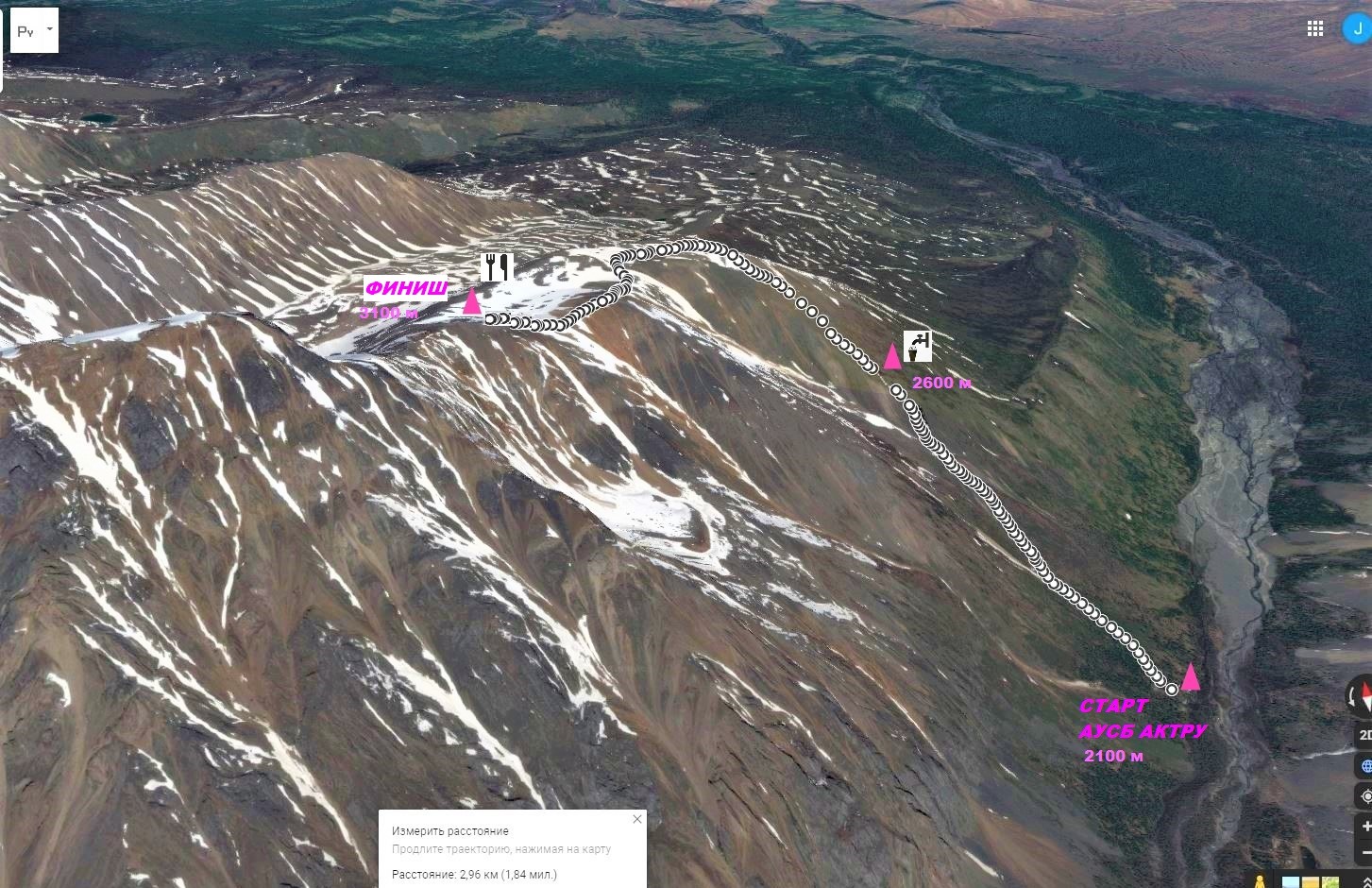 12.2. Общий вид: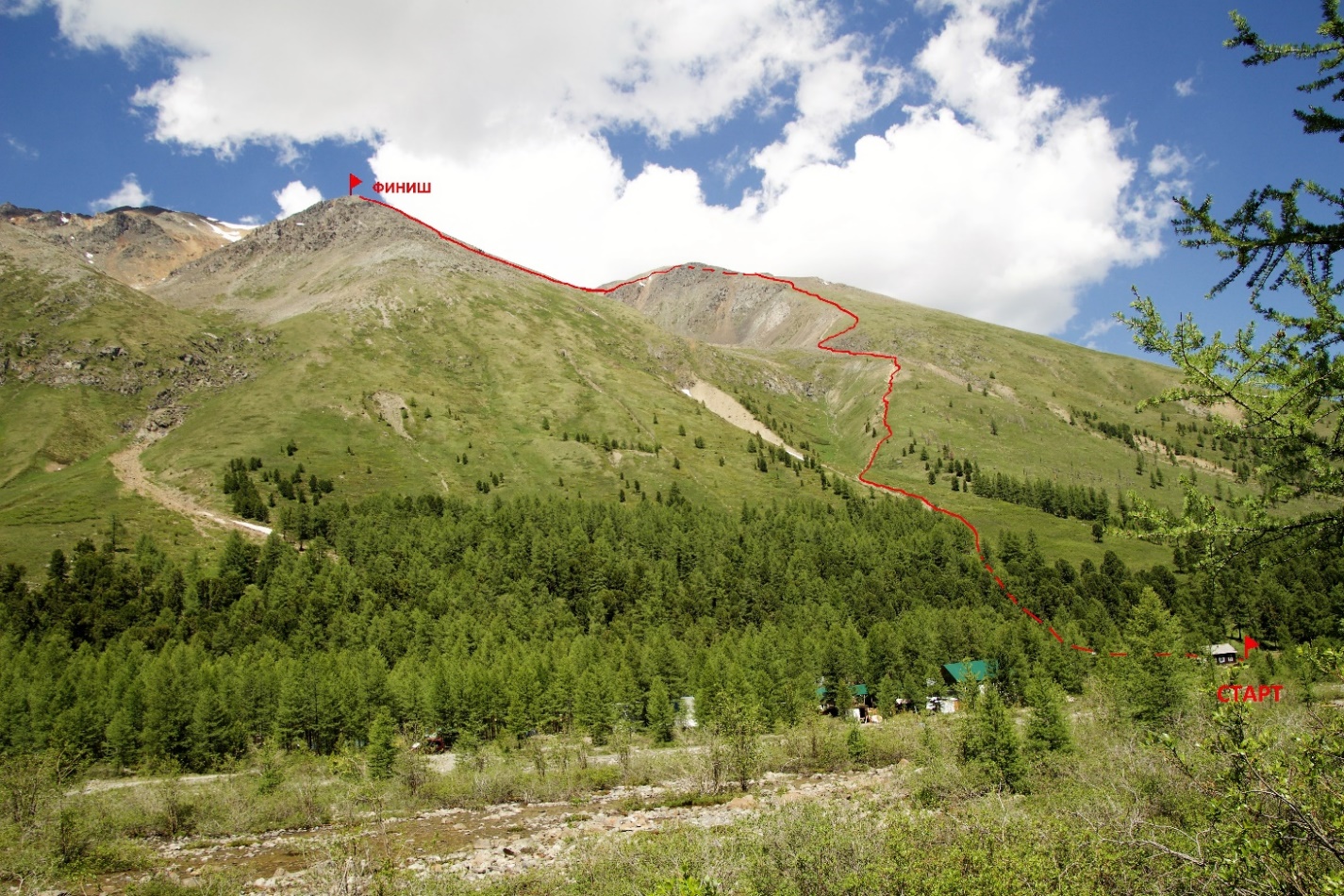 12.3. Средняя часть дистанции «Вертикальный километр»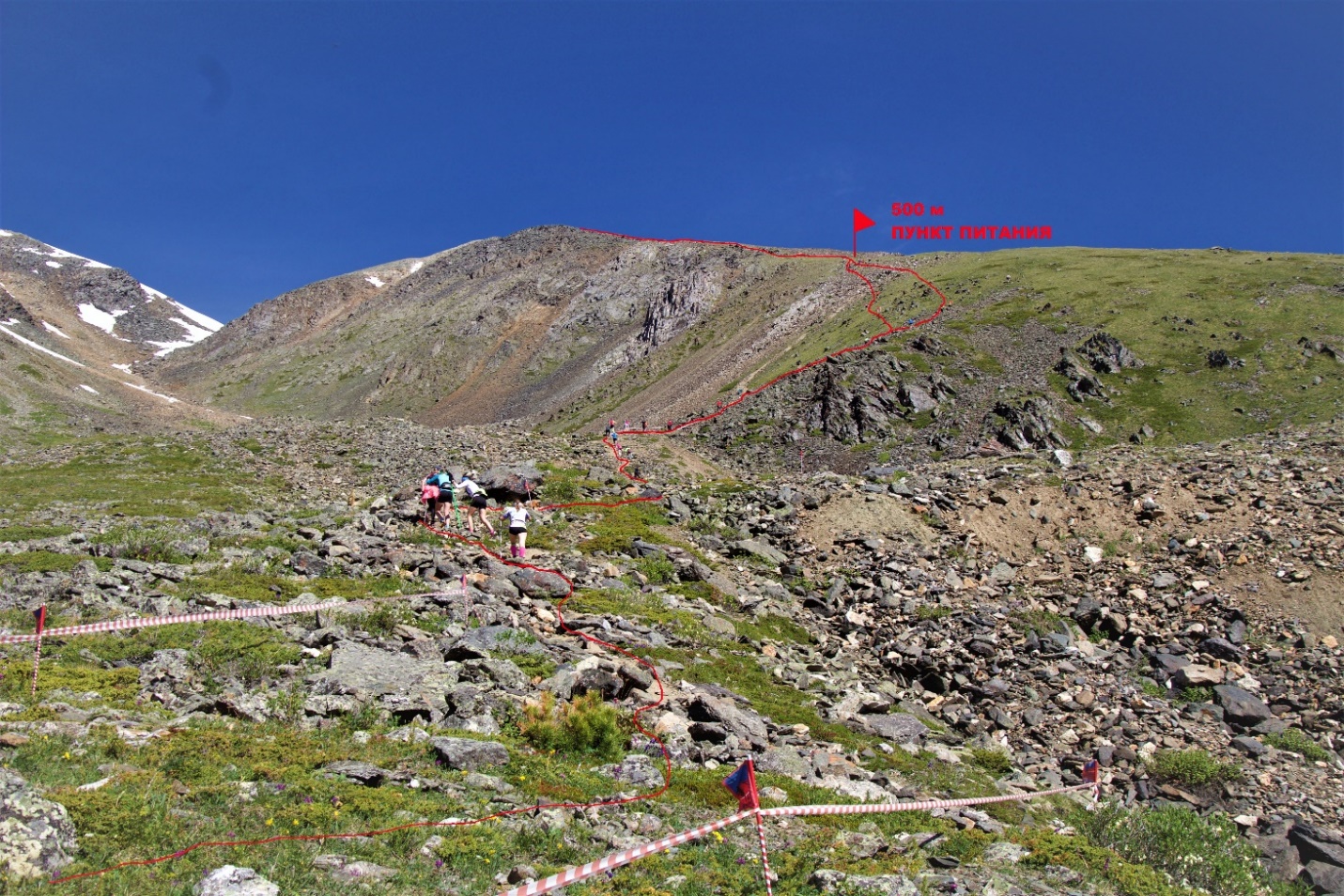 12.4. Нижняя и средняя часть дистанции «Вертикальный километр»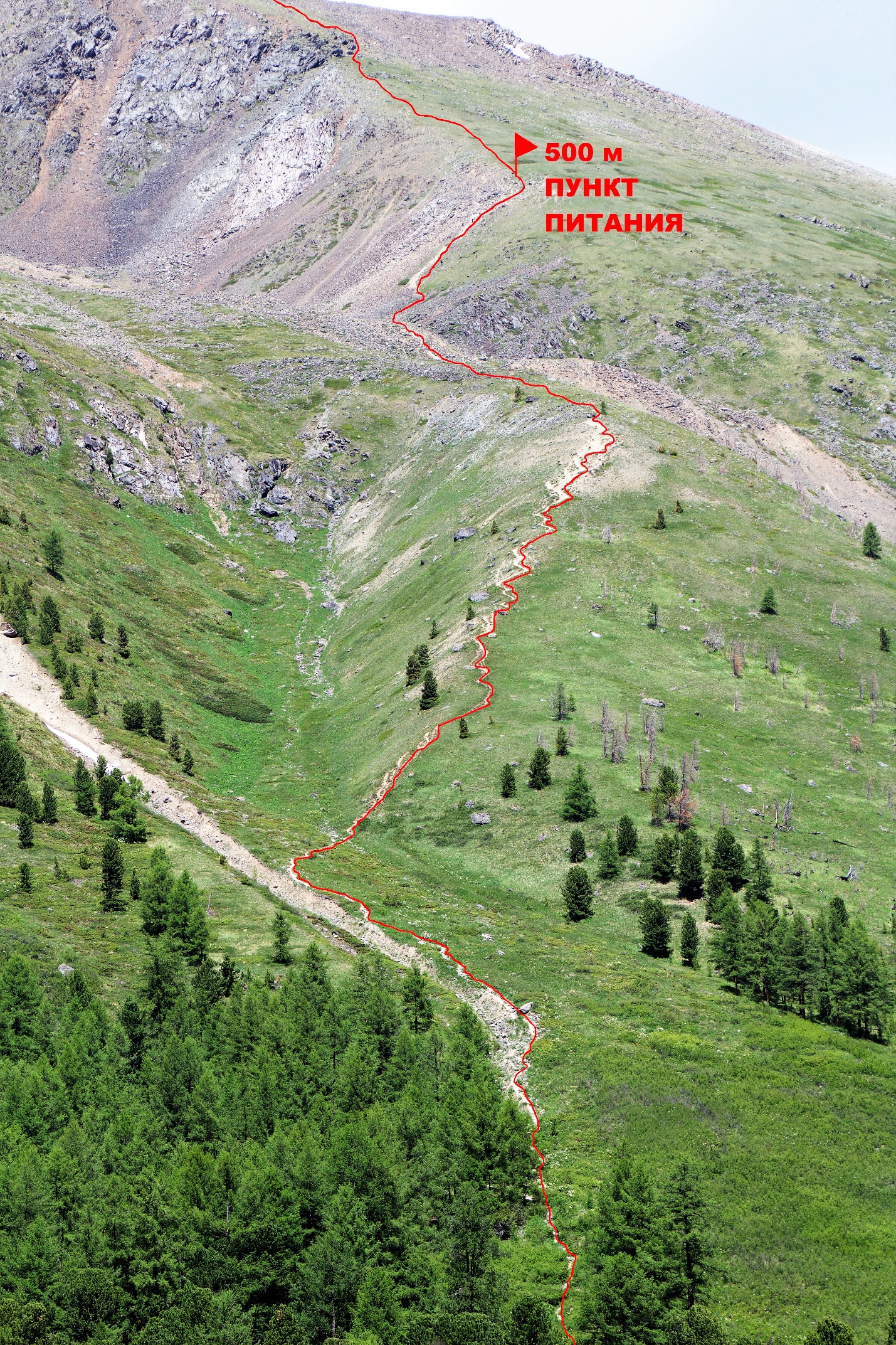 12.5. Верхняя часть дистанции «Вертикальный километр»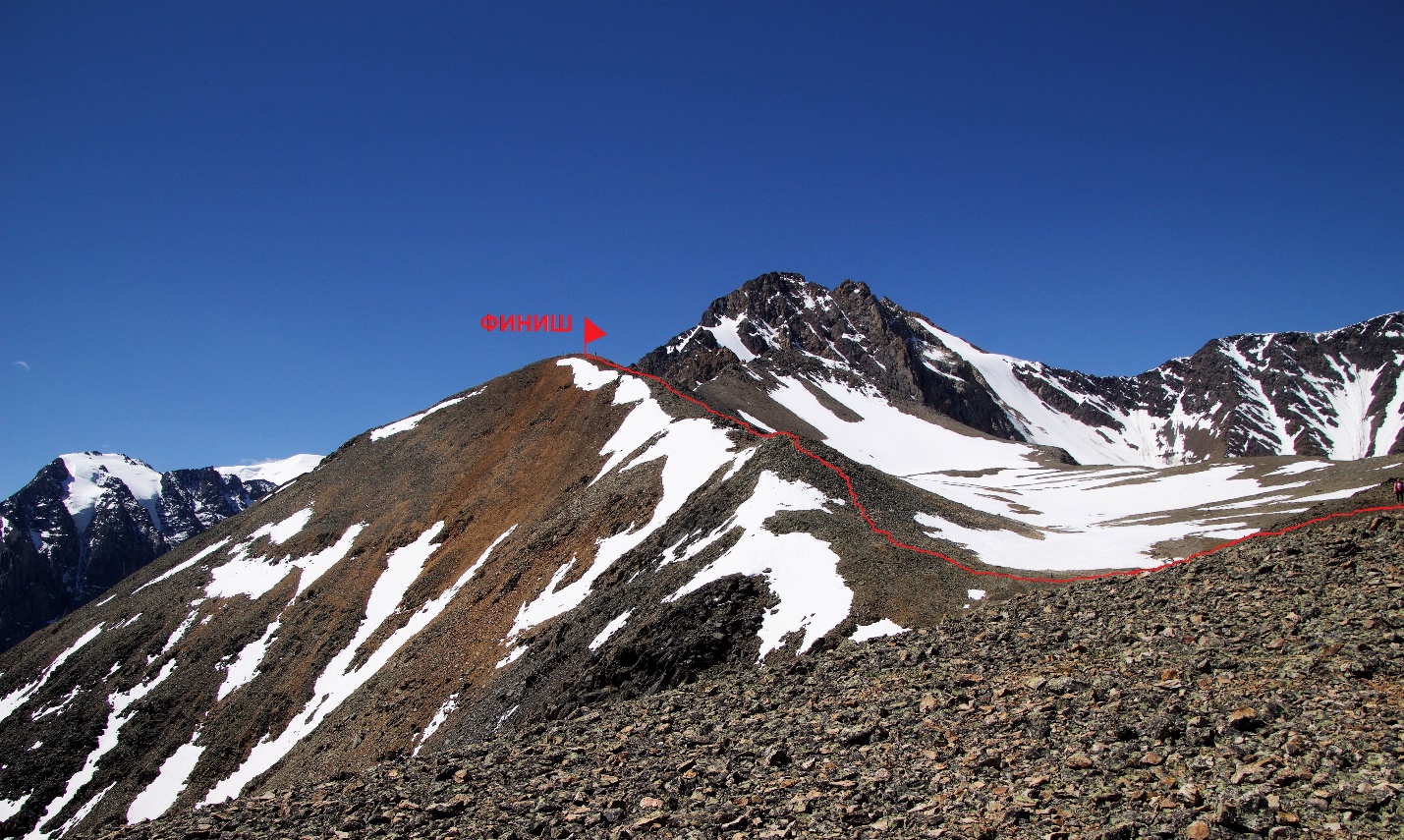 Дополнительная информацияТрансфер:- доставка с. Курай — АУСБ «Актру» на технике повышенной проходимости типа ЗИЛ-вахта — от 1200 руб.  (по предварительной заявке).- индивидуальная доставка — по предварительной договорённости.Проживание:- проживание на территории Международной исследовательской станции «Актру» НИ ТГУ, АУСБ «Актру» в своих палатках — 150 рублей в сутки с палатки. Для членов ФАР проживание на территории АУСБ «Актру» в своих палатках бесплатно.- проживание в хостеле – 400 руб./сут. Проживание в хостеле только по предварительному бронированию и при наличии мест.Питание:- питание трехразовое в стационарной столовой — 950 руб./сут. (включая  сухпаек, кипяток при необходимости).Как добраться самостоятельно:- от города Новосибирск (750 км), от города Барнаул (250 км), от города Бийск (100 км) до города Горно-Алтайск можно добраться рейсовыми междугородними автобусами. Далее — от автовокзала Горно-Алтайска на маршрутных микроавтобусах по Чуйскому тракту до поселка Курай (400 км). От поселка Курай до АУСБ «Актру» — 30 км на транспорте повышенной проходимости.Все вопросы, связанные с бронированием размещения, организацией питания, транспортной доставкой отправлять на почту astakhov009@gmail.com   не позднее 1 июня 2021 года.Вся дополнительная информация по трансферу, проживанию, питанию размещена на сайте организатора фестиваля Альп-Арт фестиваля   https://aktrucamp.ruПриложение № 1ЗАЯВКАОт команды ___________________________________________________________________На участие в спортивных соревнованиях ___________________________________________Проводимых в _________________________________________________________________В период _____________________________________________________________________Представитель команды ________________________________________________Всего допущено к соревнованиям  ______________чел.Врач_________ _________Фамилия И.О.__ _____________________________	(подпись)“___” __________ 20__  г.М.П. Руководитель органа исполнительной власти субъекта Российской Федерации в области физкультуры и спорта ______________________________						М.П.Руководитель региональной спортивной федерации _________________________________М.П.№п/пФамилия Имя ОтчествоДата рожд.Спортивный разряд, спортивное званиеВиза врача 